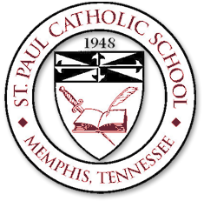 March 2022To prospective St. Paul Catholic School teachers:“I can do all things through Christ who gives me strength,” writes Saint Paul in his famous letter to the Philippians. Saint Paul’s spirit is alive today in Whitehaven, which has been a home for St. Paul Church and School for over 70 years! We have held strong, with the strength that comes from Christ, as we have faced the difficulties and challenges of the pandemic. I am so proud of the St. Paul Panther Spirit which animates our school faculty, families, and alumni, and continues to move us forward with dogged determination and dedication! I want to invite you to be a part of the vibrant teaching mission of Catholic Education found in the halls of St. Paul.St. Paul Catholic School is a light in the Whitehaven community, serving PreK3-8th grade students from our parish and the broader Whitehaven and Southaven communities. The successes of the last several years have been instrumental in advancing our mission of Catholic Education in Whitehaven:2020 marked our first 8th grade graduation in 30 years!Steady enrollment growth,Implementation and steady integration of a STEM program,Development of an engaged Parent Advisory Committee,Development of an engaged Alumni Advisory Board,Increased teacher collaboration and internal team structures,Inclusion of a full-time Development Director on our staff,Steady integration of one-to-one devices for the student body,Integration of Google for Education technology in the classrooms,This year, the successful implementation of a safe in-person education model for our families!We are looking for mission-driven, faith-filled, creative, flexible, and dedicated teachers to join our Panther family as we partner with parents to form the lives of our students in the St. Paul Whitehaven and Southaven Communities. In Christ,Sister Mary Lawrence Wright, O.P.PrincipalSaint Paul Catholic SchoolMinistry of St. Paul Catholic ChurchCatholic Diocese of MemphisMemphis, TennesseeClassroom Teacher Job Description
Reports to: PrincipalPosition description:
The teacher fulfills the mission of the Catholic Church by planning, guiding, and evaluating the learning process of the students in the Catholic school for whom the teacher is responsible within the framework of the school's philosophy, organization, and curriculum. The teacher provides the appropriate learning atmosphere and activities designed to maximize student competencies and skills for intellectual, emotional, physical, social, and spiritual growth toward a successful future. The teacher has decision making responsibilities within essential job functions, in keeping with school policies. The position is hired and evaluated by the principal.Primary Responsibilities:Implements instructional activities that contribute to a climate where students are actively engaged in meaningful learning experiences.  Identifies, selects, and modifies instructional resources to meet the needs of the students with varying backgrounds, learning styles, and special needs and encourage and monitor the progress of individual studentsEstablishes and maintains standards of student behavior needed to achieve a functional learning atmosphere in the classroom where students are actively engaged in the learning process. Observes and evaluates student's performance and development in academic and social growth, keeps appropriate records, and provides feedback on work. Communicates effectively, both orally and in writing, with students, parents, and other professionals on a regular basis.Collaborates with peers to enhance the work environment and support instructional planningModels professional and ethical standards when dealing with students, parents, peers, and community. Models spiritual maturity in leading students towards Christ and then spiritual growth. Ensures that student growth and achievement is continuous and appropriate for age group, and/or subject area. Establishes and maintains cooperative working relationships with students, parents, and schools, as measured by St. Paul Catholic School and Diocesan survey results. Assumes responsibility for meeting his/her course and school-wide student performance goals. Demonstrates gains in student performance that are in keeping with school goalsMeets professional obligations through efficient work habits such as: meeting deadlines, honoring schedules, coordinating. Performs other duties and responsibilities as assigned by their supervisor. All work responsibilities are subject to having performance goals and/or targets established as part of the annual performance planning process or as the result of organizational planning. Administers group standardized tests in accordance with diocesan testing program.Supports and upholds the philosophy of Catholic education and the mission of the schoolActs as a witness to the Gospel values by modeling the teachings of the Catholic ChurchSupports and adheres to the Code of Conduct and policies and procedures of the school and DioceseMaintains confidentiality regarding school mattersPlans for instruction with specific student objectives and logically sequenced instruction based on adopted curriculumUses appropriate material and resources for students to engage in learningUses effective instructional methods according to professional standard practiceUses a variety of formative and summative assessments for understanding at an appropriate levelPractices positive, consistent discipline in the management of the classroom; contacts parents when necessary for either academic or behavioral concernsMeets staff development guidelines as set forth by the Diocese/local administrationWorks and conducts assigned tasks in an effective and efficient mannerMaintains professionalism in dress and hygieneConferences with parents upon request and responds to messages in a timely mannerDemonstrates a willingness to respond to individual learning needs Attends school-wide functions and special events as requiredKeeps the Principal informed of areas of need and concernEducation, Certifications, and Work Related Experience:Bachelor’s Degree or higher Teaching Licensure for the State of TennesseeTeaching experience valued A willingness to share their Christian testimony and instruct others in the faithKnowledge-base Requirements:Certified in relevant subject area Knowledge of students in a distance-learning environment Technical Competencies and Skills: Possesses strong oral and written communication skills Works independently with little direct supervision Works as part of a team Accepts responsibility and is self-motivated Demonstrates strong work ethic to achieve academy goals Displays effective multi-tasking and time management skillsProficient with basic Microsoft Office Word, Internet, and email skills Working Conditions:Physical Ability: St. Paul Catholic School is an Equal Opportunity Employer. ADA requires St. Paul Catholic School to provide reasonable accommodations to qualified individuals with disabilities. Prospective and current employees are invited to discuss accommodations.Knowledge, abilities, and skills:Knowledge of the basic teachings of the Catholic ChurchKnowledge of subjects taught, instructional methods/strategies, and curriculum differentiationKnowledge of child development, learning, and behaviorAble to manage student behavior in classroom settingAble to communicate effectively both orally and verballyAble to work well with others in the school communitySkill in handling multiple tasks simultaneouslySkill in pacing and differentiating instructionSkill in motivating and engaging students in the learning processSkill in organizing and relating information in an understandable formatSkill in job appropriate technologySkill in critical thinking and planningWorking Conditions:Required to work some nights and weekendsRequired to manage high to moderate levels of stressRequired to teach a minimum of 6 hours/dayRequired to work in standard classroom and school conditionsMental/Physical Demands:Required to lift or carry classroom supplies, textbook, furniture, and equipmentRequired to maintain composure and avoid displays of angerRequired to sit, stand, bend, stoop, reach, grab, pull, hear, see, and speak on a daily basisRequired to perform repetitive physical tasks such as computer keyboarding, writing, and readingRequired to monitor students in a variety of locations with noise, activity, and inclement weather